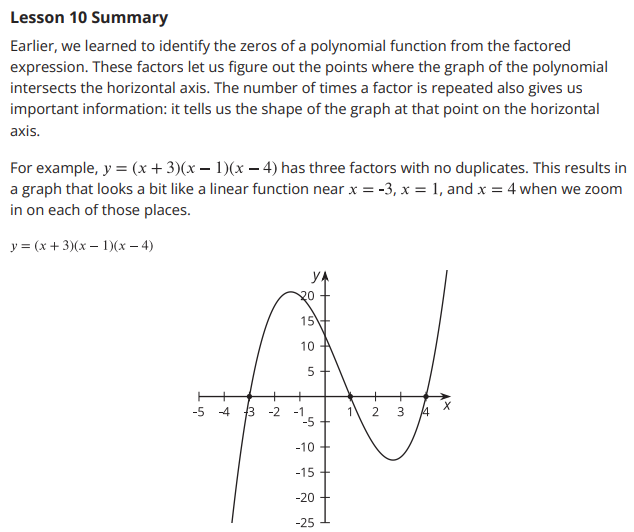 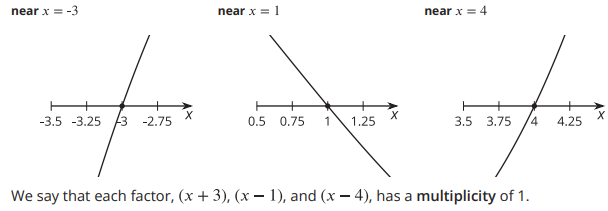 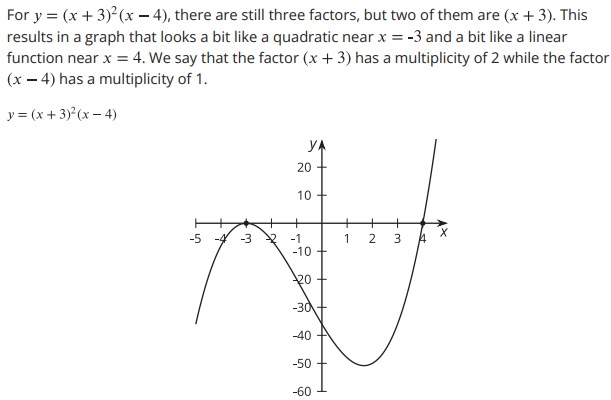 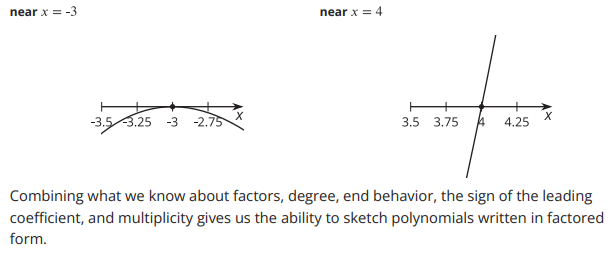 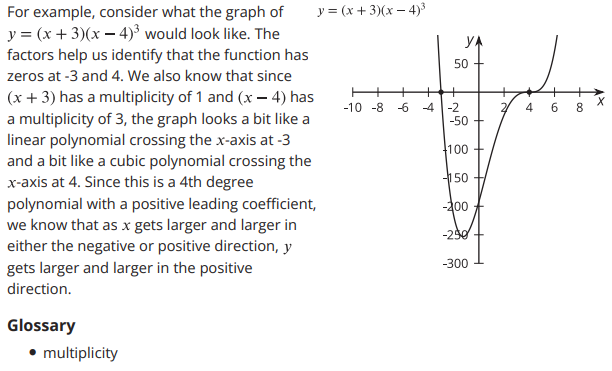 You draw:The magnet = the center of your reading.  This is a word or a phrase.Supporting ideas = this is about 4 items in your reading the support the magnet you have identified in your reading.Summary = at the bottom.  This is one sentence highlighting the main idea about what you read!After Magnet strategy:Circle the graph/s appear to have multicity?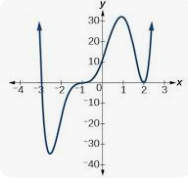 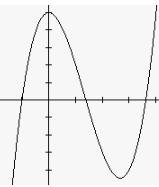 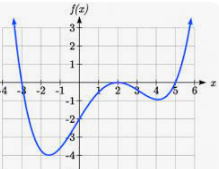 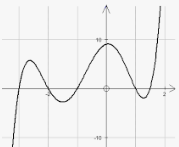 